Učenec/učenka  zna:Komunikacijske spretnosti: - poimenovati nekatere vsakodnevne dejavnosti;- povedati, koliko je ura (polna ura, četrt, pol in tri četrt) ;- vprašati ob kateri uri nekdo nekaj počne in na ta vprašanja odgovoriti s celimi odgovori ;- opisati svoj običajen dan;- opisati običajen dan druge osebe/drugih oseb;- povedati, kaj nekdo počne v danem trenutku.Jezikovne znanja:Besedišče: AKTIVNO: -besedišče:  - besedišče povezano z vsakodnevnimi dejavnostmiget up, have breakfast, go to school, have lunch, go home, have dinner, brush my teeth, go to bedwake up, get dressed, have a shower, half past, quarter to, quarter pastPASIVNO:- tonight, put your pyjamas on, early, sleep, dark, at home, light, Goodnight!, sun, letter, fire station, fire fighter, maskJezikovne stukture:AKTIVNOsplošni sedanjik (vprašanja z 'What time' v 2. os. ed. in odgovori)PASIVNO What's happening?Write again soon.Take care.Firefighters (eat a lot).PONOVITEV- barve, števila, oblačila, družinski člani- sandwiches, tired, morning, hungry, read, watch TV, listen to music, tidy up, play with friends, run, park, shop, bed, car, torch, at night, plums, lunch, apple, jam, Saturdays- splošni sedanjik – 1. in 3. os. ed., 3. os. mn. (trdilna oblika)- opisni sedanjik – 3. os. ed. (trdilna oblika)5. razred, ANGLEŠČINAPouk na daljavo, 6. teden, 23.  april  2020, 17. ura, četrtekDistance learning during temporary school closure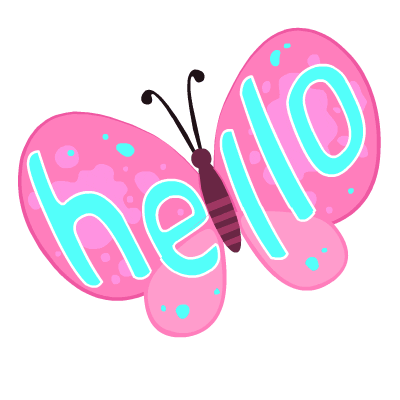 5. razred, ANGLEŠČINAPouk na daljavo, 6. teden, 23.  april  2020, 17. ura, četrtekDistance learning during temporary school closure5. razred, ANGLEŠČINAPouk na daljavo, 6. teden, 23.  april  2020, 17. ura, četrtekDistance learning during temporary school closureNASLOV  URE: Telling the time (ponovitev)NASLOV  URE: Telling the time (ponovitev)NASLOV  URE: Telling the time (ponovitev)ZAPOREDNA ŠT. URE pouka na daljavo: 17DATUM: 23. 4. 2020RAZRED: 6.Pozdravljeni!  Danes je že zadnja ura angleščine  v  6. tednu pouka na daljavo. Pohvaliti vas moram, ker ste zelo lepo sodelovali in mi pridno pošiljali naloge. Še posebej iskrena zahvala vašim staršem, ki so vam veliko pomagali in z mano sodelovali.  Brez njih pouka na daljavo ne bi bilo. Vsem skupaj  želim, da si v majskih počitnicah privoščite  tudi počitek.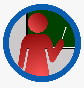 Štirje še nistev poslali test preverjanja znanja.  Tisti, ki ste ga poslali, ste bili zelo pridni.  Ker je bilo nekaj napak pri urah, bomo danes še enkrat ponovili, kako pravilno povemo, koliko je ura.V drugem delu je povzetek ciljev, kaj bi morali ob koncu aprila znati.Pozdravljeni!  Danes je že zadnja ura angleščine  v  6. tednu pouka na daljavo. Pohvaliti vas moram, ker ste zelo lepo sodelovali in mi pridno pošiljali naloge. Še posebej iskrena zahvala vašim staršem, ki so vam veliko pomagali in z mano sodelovali.  Brez njih pouka na daljavo ne bi bilo. Vsem skupaj  želim, da si v majskih počitnicah privoščite  tudi počitek.Štirje še nistev poslali test preverjanja znanja.  Tisti, ki ste ga poslali, ste bili zelo pridni.  Ker je bilo nekaj napak pri urah, bomo danes še enkrat ponovili, kako pravilno povemo, koliko je ura.V drugem delu je povzetek ciljev, kaj bi morali ob koncu aprila znati.Pozdravljeni!  Danes je že zadnja ura angleščine  v  6. tednu pouka na daljavo. Pohvaliti vas moram, ker ste zelo lepo sodelovali in mi pridno pošiljali naloge. Še posebej iskrena zahvala vašim staršem, ki so vam veliko pomagali in z mano sodelovali.  Brez njih pouka na daljavo ne bi bilo. Vsem skupaj  želim, da si v majskih počitnicah privoščite  tudi počitek.Štirje še nistev poslali test preverjanja znanja.  Tisti, ki ste ga poslali, ste bili zelo pridni.  Ker je bilo nekaj napak pri urah, bomo danes še enkrat ponovili, kako pravilno povemo, koliko je ura.V drugem delu je povzetek ciljev, kaj bi morali ob koncu aprila znati.                  WHAT'S THE TIME?                              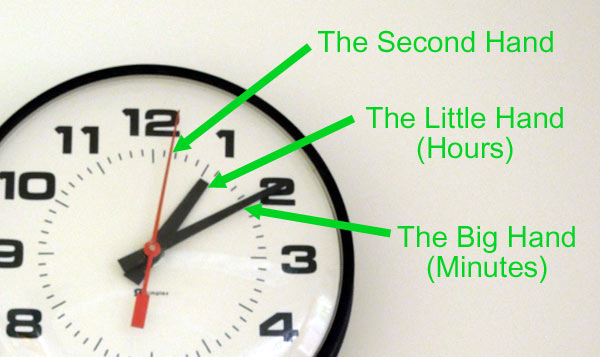 Klikni na to povezavo in poslušaj pogovor.https://learnenglishkids.britishcouncil.org/how-videos/how-tell-the-timeNa tej povezavi je učni list:https://learnenglishkids.britishcouncil.org/sites/kids/files/attachment/how-to-tell-the-time-worksheet.pdf Rešitve delovnega lista:https://learnenglishkids.britishcouncil.org/sites/kids/files/attachment/how-to-tell-the-time-answers.pdfIt's time for holidays!                   WHAT'S THE TIME?                              Klikni na to povezavo in poslušaj pogovor.https://learnenglishkids.britishcouncil.org/how-videos/how-tell-the-timeNa tej povezavi je učni list:https://learnenglishkids.britishcouncil.org/sites/kids/files/attachment/how-to-tell-the-time-worksheet.pdf Rešitve delovnega lista:https://learnenglishkids.britishcouncil.org/sites/kids/files/attachment/how-to-tell-the-time-answers.pdfIt's time for holidays!                   WHAT'S THE TIME?                              Klikni na to povezavo in poslušaj pogovor.https://learnenglishkids.britishcouncil.org/how-videos/how-tell-the-timeNa tej povezavi je učni list:https://learnenglishkids.britishcouncil.org/sites/kids/files/attachment/how-to-tell-the-time-worksheet.pdf Rešitve delovnega lista:https://learnenglishkids.britishcouncil.org/sites/kids/files/attachment/how-to-tell-the-time-answers.pdfIt's time for holidays! 